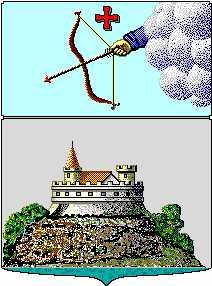 Управление финансов  г. СарапулаКрасная площадь, д. 8, г. Сарапул, УР, 427900 тел./факс: (34147) 4-19-04,  minfin-27@udm.netПРИКАЗВ целях совершенствования организации работы по составлению и исполнению бюджета города СарапулаПРИКАЗЫВАЮ:1. Внести в Порядок применения целевых статей классификации расходов бюджета города Сарапула, утвержденный приказом Управления финансов г. Сарапула от 18.04.2019 года № 61 «Об утверждении Порядка применения целевых статей классификации расходов бюджета города Сарапула для составления и исполнения бюджета города Сарапула» (в редакции приказов Управления финансов г. Сарапула от 17.06.2019 г. №126, от 23.08.2019 г. №165, от 14.10.2019 г. №183, от 30.10.2019 г. №191), изменения и дополнения согласно приложению.2. Контроль за исполнением данного приказа возложить на начальника бюджетного отдела Суслову О.В.Приложение к приказу Управления финансов г. Сарапулаот 09 января 2020 г. № 2Изменения и дополнения,вносимые в Порядок применения целевых статей классификациирасходов бюджетов для составления и исполнения бюджета города Сарапула,утвержденный приказом Управления финансов г. Сарапула от 18.04.2019 года № 611. Дополнить раздел 2 «Перечень и коды целевых статей расходов бюджета города Сарапула»  Порядка применения целевых статей классификации расходов бюджетов для составления и исполнения бюджета города Сарапула, утвержденного приказом Управления финансов г. Сарапула от 17.04.2019 года № 61 «Об утверждении Порядка применения целевых статей классификации расходов бюджетов для составления и исполнения бюджета города Сарапула» (в редакции приказа Управления финансов г. Сарапула от 17.06.2019 г. №126, от 23.08.2019 г. №165, от 14.10.2019 г. №183, от 30.10.2019 г. №191) дополнить следующими кодами целевых статей расходов:         2. исключить следующий код целевой статьи расходов:от 09 января 2020 г.№ 2  О внесении изменений и дополнений в Порядок применения целевых статей классификации расходов бюджетов для составления и исполнения бюджета города СарапулаЗаместитель Главы Администрации                                                         города Сарапула по экономике и финансам –                           начальник Управления финансов г. СарапулаС.В. Бочкарева                                                                         01 1 Р0 01590Расходы по созданию в субъектах Российской Федерации дополнительных мест для детей в возрасте от двух месяцев до трех лет в образовательных организациях, осуществляющих образовательную деятельность по образовательным программам дошкольного образования01 1 Р0 52320Расходы по созданию дополнительных мест для детей в возрасте от 1,5 до 3 лет в образовательных организациях, осуществляющих образовательную деятельность по образовательным программам дошкольного образования, сверх установленного уровня софинансирования01 2 03 64380Реализация адаптированных общеобразовательных программ дошкольного образования01 2 10 60140Строительство и реконструкция объектов муниципальной собственности01 2 Е1 25200Реализация мероприятий по созданию новых мест в общеобразовательных организациях сверх установленного уровня софинансирования01 3 01 00310Материальная помощь из резервного фонда Правительства Удмуртской Республики03 4 13 R299FРасходы на обустройство и восстановление воинских захоронений, находящихся в государственной собственности05 3 01 00310Материальная помощь из резервного фонда Правительства Удмуртской Республики07 2 02 00830Капитальный ремонт объектов муниципальной собственности07 2 02 S0830Капитальный ремонт объектов муниципальной собственности07 4 01 00820Строительство и реконструкция объектов муниципальной собственности07 4 01 S0820Строительство и реконструкция объектов муниципальной собственности08 0 01 S5770Мероприятия по выявлению бесхозяйных объектов недвижимого имущества, используемых для передачи энергетических ресурсов (включая газоснабжение, теплоснабжение, электроснабжение, водоснабжение и водоотведение), постановке в установленном порядке на учет и признанию права муниципальной собственности на них, а также по организации управления такими с момента их выявления, в том числе по определению источников компенсации, возникающих при их эксплуатации09 6 10 00000Основное мероприятие «Реализация ст.13 федерального закона от 02.03.2007 г. №25-ФЗ «О муниципальной службе в Российской Федерации»09 6 10 65130Диспансеризация муниципальных служащих13 0 01 S5550Реализация мероприятий в рамках формирования современной городской среды14 0 00 00000Муниципальная программа «Профилактика терроризма» на 2020-2024 годы14 0 02 00000Основное мероприятие «Обеспечение антитеррористической защищенности объектов, территорий, находящихся в муниципальной собственности или ведении органов МСУ»14 0 02 67100Совершенствование инженерно-технической укрепленности объектов и мест (территорий) с массовым пребыванием людей (подключение и обслуживание кнопок тревожной сигнализации, систем видеонаблюдения, установка стационарных (переносных) металлодетекторов и т.д.)14 0 03 00000Основное мероприятие «Проведение информационно-пропагандистских мероприятий по противодействию идеологии терроризма»14 0 03 67110Приобретение (изготовление) информационных сборников, учебно-методических материалов, буклетов, пакетов и наглядных пособий (памяток), направленных на профилактику терроризма и экстремизма в обществе14 0 03 67120Проведение комплекса мероприятий, посвященных Дню солидарности в борьбе с терроризмом08 0 01 S5700Мероприятия по выявлению бесхозяйных объектов недвижимого имущества, используемых для передачи энергетических ресурсов (включая газоснабжение, теплоснабжение, электроснабжение, водоснабжение и водоотведение), постановке в установленном порядке на учет и признанию права муниципальной собственности на них, а также по организации управления такими с момента их выявления, в том числе по определению источников компенсации, возникающих при их эксплуатации